JAVNA VATROGASNA POSTROJBA GRADA MALI LOŠINJLošinjskih brodograditelja 3851550 Mali LošinjKlasa: 400-01/23-01/01Ur.broj:2213/33-1-23-01Mali Lošinj, 26.01.2023. OSNOVNI PODACI:OIB: 26896065175Matični broj: 1477161RKP: 37798Razina: 31Razdjel: 0000Šifra djelatnosti: 8425IBAN:  HR4425000091101342797Zakonski predstavnik: Mirko KajkaraBILJEŠKE UZ FINANCIJSKI IZVJEŠTAJJAVNE VATROGASNE POSTROJBE GRADA MALI LOŠINJZA RAZDOBLJE OD 01. SIJEČNJA DO 31.PROSINCA 2022. GODINEFinancijski izvještaj Javne vatrogasne postrojbe grada Mali Lošinj sastavljen je sukladno odredbama Pravilnika o financijskom izvještavanju u proračunskom računovodstvu (Narodne novine 3/2015) i Okružnici o sastavljanju, konsolidaciji i predaji financijskih izvještaja proračunskih i izvanproračunskih korisnika proračuna jedinica lokalne i područne (regionalne) samouprave za razdoblje od 01. Siječnja do 31.prosinca 2022. godine (Klasa: 400-02/22-01/26 Ur.broj:513-05-03-23-6) od 12.siječnja 2023. godine. Financijski izvještaji sastavljeni su na slijedećim obrascima:PR-RAS (Obrazac PR-RAS),RasF (Obrazac RAS-funkcijski)PVRIO (Obrazac P-VRIO)BIL (Obrazac BIL)Obveze (Obrazac Obveze)Bilješke koje su dopuna uz financijske izvještaje.Bilješke su opisne, brojčane ili kombinirane i njima se obrazažu pregledi stanja i rokovi dospijeća dugoročni kredita, pregled ugovornih odnosa, pregled prihoda i rashoda, primitaka i izdataka gdje se navode razlozi zbog kojih je došlo do većih odstupanja od ostvarenja u izvještajnom razdoblju za prethodnu godinu.Priznavanje prihoda i primitaka te rashoda i izdataka iskazanim u financijskim izvještajima temeljeno je na modificiranom računovodstvenom načelu nastanka događaja, odnosno:ne iskazuje se rashod amortizacije dugotrajne nefinancijske imovine,ne iskazuju se prihodi i rashodi uslijed promjena vrijednosti nefinancijske imovine,prihodi se priznaju u izvještajnom razdoblju u kojem su postali raspoloživi i pod uvjetom da se mogu izmjeriti,rashodi se priznaju na temelju nastanka poslovnog događaja (obveze) i u izvještajnom razdoblju na koji se odnose neovisno o plaćanju,rashodi za utrošak kratkotrajne nefinancijske imovine priznaju se u trenutku nabave i u visini njene nabavne vrijednosti iza donacije nefinancijske imovine iskazuju se prihodi i rashodi (osim kada se radi o prijenosima između proračuna/proračunskih/izvanproračunskih korisnika koji se izravno evidentiraju kao promjene vlastitih izvora).Javna vatrogasna psotrojba grada Mali Lošinj nije u sustavu PDV-a.U nastavku je obrazloženje značajnijih odstupanja od ostvarenja u izvještajnom razdoblju prethodne godine.BILJEŠKE UZ IZVJEŠTAJ O PRIHODIM I RASHODIMA, PRIMICIMA I IZDACIMABilješka 1.  Prihodi i rashodi, primici i izdaciPrihodi i primici proračuna JVP grada Mali Lošinj iskazani su u obrascu PR-RAS.Prihodi iz poslovanja iznose 4.732.952,39 kn, rashodi iz poslovanja iznose 4.296.038,68 kn, ostvaren je višak prihoda iz poslovanja u svoti od 436.913,71 kn. Prihodi od prodaje nefinancijske imovine iznose 0 kn, dok rashodi za nabavu nefinancijske imovine iznose  1.889.927,65 kn, ostvaren je manjak prihoda od nefinancijske imovine u svoti od 1.889.927,65 kn.Primitci od financijske imovine iznose 1.603.437,50 kn, dok izdaci od financijske imovine iznose  418.415,46 kn, ostvaren je višak primitaka od financijske imovine u svoti od 1.185.022,04 kn.Proračunska godina završena je s ukupnim viškom prihoda iz poslovanja u svoti 434.150,72 kn, manjkom prihoda od nefinancijske imovine u visini od 1.911.312,37 kn, te viškom primitaka od financijske imovine od 1.185.022,04 kn.Bilješka 2. Prihodi poslovanjaŠifra 6 – Prihodi iz nadležnog proračuna za financiranje rashoda poslovanjaPrihodi u okviru Šifre 6711 iznose 4.732.952,39 kn i veći su od prihoda u 2021. za 7,2% kn radi većeg plana proračuna za 2022. u odnosu na 2021. Bilješka 3. Rashodi poslovanjaŠifra 31  -  Rashodi za zaposlene	Rashodi za zaposlene iznose 3.557.769,34  kn i za 1,8 % su manji u odnosu na prošlu godinu.Šifra 32  -  Materijalni rashodiMaterijalni rashodi iznose 704.699,50 kn i 1,8% su veći od prošlogodišnjih na što je najveći utjecaj imao rast stavke Naknade za prijevoz, za rad na terenu i odvojeni život, te rashodi za Stručno usavršavanje zaposlenika. Šifra 34 – Financijski rashodiFinancijski rashodi iznose 33.569,84 kn i 11.951,84 kn ili 55,3% su veći od prošlogodišnjih radi porasta iznosa bankarskih usluga, te plaćenih kamata na financijski leasing.BILJEŠKE UZ BILANCUBilješka 1. -  Nefinancijska imovinaStanje nefinancijske imovine na dan 01.01.2022. godine iznosilo je 558.180,01 kn. Nefinancijska imovina povećala se u 2022. godini radi nove nabave za iznos od 1.689.927,65 kn, te smanjila radi ispravka vrijednosti za iznos od 91.968,16 kn. Stanje nefinanacijske movine na dan 31.12.2022. godine iznosi 2.156.139,50 kn.Bilješka 2. – Financijska imovina	Šifra 111 – Novac na računu kod tuzemnih poslovnih banaka iznosi 41.673,85 kn.Šifra 123 - Potraživanja od zaposlenih iznose 686,68 kn i u cijelosti se odnose na potraživanje za više isplaćeno bolovanje, potraživanje je obustavljeno iz plaće za 12 mjesec 2022. godine.Šifra 129 – Ostala potaživanja iznose 8.481,99 kn i u cijelosti se odnose na potraživanje od Hrvatskog zavoda za zdravstveno osiguranje za refundaciju bolovanja.Bilješka 3. – ObvezeŠifra 2 – Obveze iznose 2.230.878,68 kn. Obveze u iznosu od 444.997,26 kn  odnose na obveze za rashode poslovanja, iznos od 200.000,00 odnosi se na obveze za nabavu nefinancijske imovine, te iznos od 1.585.881,42 kn se odnosi na obaveze za kredite i zajmove.Bilješka 4. – Vlastiti izvoriŠifra 922 – Manjak prihoda iznosi 292.139,51 kn i prenosi se u iduće razdoblje.Šifra 9221 - Višak prihoda iznosi 1.619.172,76 kn i rezultat je viška prihoda iz poslovanja od 434.150,72 kn i viška prihoda od financijske imovine od 1.185.022,04 kn.Šifra 9222 – Manjak prihoda od nefinancijske imovine iznosi 1.911.312,27 kn.Bilješka 5. – Izvanbilančni zapisiŠifra 991 i 996 - Izvanbilančni zapisi odnose se na nefinancijsku imovinu, sitan inventar i zalihu zaštitne opreme, odjeće i obuće na posudbi od Gradske vatrogasne zajednice Mali Lošinj, Dobrovoljnog vatrogasnog društva Lošinj, Ministarstva unutarnjih poslova i Hrvatskog telekoma. Na dan 31.12.2022. stanje imovine na posudbi iznosi 110.386 kn. BILJEŠKE UZ IZVJEŠTAJ O OBVEZAMAUkupne obveze na dan 01.01.2022. iznose  402.142,78 kn, a na dan 31.12.2022. iznose 2.230.878,68 kn.Bilješka 1. – Stanje dospjelih obveza na kraju izvještajnog razdobljaŠifra V007 – Dospjele obveze na dan 31.12.2022. iznose 0 kn.Bilješka 2. – Stanje nedospjelih obveza na kraju izvještajnog razdobljaŠifra V009 -  Nedospjele obveze na dan 31.12.2022. iznose 2.230.878,68 kn. Čine ih obveze za rashode poslovanja u svoti od  444.997,26 kn, obveze za nabavu nefinancijske imovine u svoti od 200.000,00 kn, te obveze za financijsku imovinu u svoti od 1.585.881,42 kn.Obaveze za rashode poslovanja čine obaveze za zaposlene u svoti od 274.635,10 kn, obaveze za materijalne rashode u svoti od 100.345,76 kn, te obaveza proračunskog korisnika za povrat u proračun u svoti od 70.016,40 kn. Obaveze za financijsku imovinu čini obaveza za financijski leasing u svoti od 1.585.881,42 kn.Ugovor o financijskom leasingu sklopljen je dana 15.11.2022. godine radi financiranja nabave vatrogasnog vozila AEBI 100 E čija nabavna vrijednost iznosi 1.603.437,50 kn. Pri sklapanju ugovora plaćeno je učešće od 400.859,38 kn. Ostata iznosa otplatiti će se u 60 obroka, prvi obrok je plaćen 12.12.2022. godine, dok zadnji obrok dospijeva 11.11.2027. godine.BILJEŠKE UZ P-VRIOBilješka 1. Promjene u obujmu imovineŠifra 9151 - U 2022. promjena u obujmu imovine iznosi 0 kn.BILJEŠKE UZ OBRAZAC RAS funkcijskiBilješka 1. Usluge protupožarne zaštiteU obrascu RAS – funkcijski u rashode su uključeni rashodi skupina 3 i 4.Javna vatrogasna postrojba grada Mali Lošinj spada u funkcijsku klasifikaciju 03 – Javni red i sigurnost, a koja se prema zakonskom okviru razvrstava u funkcijsku klasifikaciju 032 - Usluge protupožarne zaštite, te u funkcijsku klasifikaciju 0320 -  Usluge propožarne zaštite.                                                                                                           Zakonski predstavnik                                                                                                                Mirko Kajkara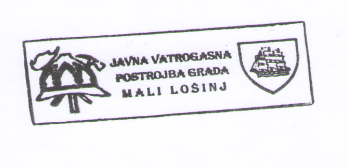 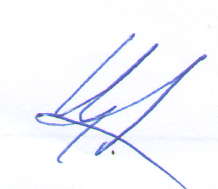 